gesis® FLEX – Système KNX de domotique de bâtiment, modulaire, plat, directement enfichableLa série modulaire KNX gesis® FLEX est conçue pour une installation décentralisée, sans distributeur. L’installation est toujours composée d’un module de base et de modules d’extension. Les modules peuvent commander l'éclairage, les volets roulants, le chauffage ou intégrer dans le système de domotique des contacts libres de potentiel, à entrées binaires. L’alimentation réseau ainsi que le bus interne sont enclenchés automatiquement lors du branchement du module. L’insertion d’un module d’alimentation permet d’affecter les différentes fonctions à des circuits protégés séparément. Grâce à sa forme plate, aux raccordements d’un seul côté, aux possibilités de montage bien étudiées et au concept modulaire, ce système peut s’intégrer à pratiquement n'importe quel espace. Les raccordements exclusivement enfichables permettent un branchement rapide, sûr et facile. La commande manuelle, située directement sur le module, facilite la mise en service et la recherche de défaut. Ceci permet, parallèlement au caractère enfichable, d’établir une interface claire entre intégration et installation du système. Du fait de l’utilisation exclusive de modules standard, les modifications intervenant lors des phases de planification, d’exécution ou d’exploitation peuvent être réalisées rapidement.
gesis® FLEX module de base KNX monophasée Le module de base KNX dans le boîtier plat en saillie pour montage décentralisé prend en charge 6 modules d'extension. Ils disposent de toutes les entrées/sorties et permettent une automatisation complète de l'espace avec seulement une adresse physique. Le niveau de commande manuelle permet d'effectuer des tests de fonctionnement sans intégration préa-lable au système. Les raccords électriques enfichables selon CEI 61535 pour capteurs et consommateurs séparent l'automatisation et l'installation.Alimentation KNX :Tension nominale : Tension système KNXCourant nominal : env. 5 mAAlimentation réseau :Tension nominale : 230 V CA Courant nominal : Capacité d’extension :	Modules d’extension : 6, compatibles systèmeModule d’alimentation : au choixEnveloppe compatible système à appareils modulaires : au choixExtension système : avec un câble préfabriqué, max. Longueur maximale : Somme de toutes les largeurs de modules et de l’extension systèmeCommande manuelle : Touches sur le moduleIndication d’état : LEDs sur le moduleRaccordements électriques : Prises pour capteurs et consommateurs conformément à la CEI 61535, y c. alimentations réseau, raccordements KNX conformément au manuel KNXIndice de protection : IP20Enveloppe : zéro halogèneClasse d’inflammabilité : UL 94-V-2Couleur du boîtier  : Dessus gris clair, dessous noirDimensions :Longueur :  ( embouts gauche et droite compris)Largeur :  y compris le verrouillage des fichesHauteur :  sans rail DINMontage :  Montage au plafond, au sol, au mur, sur surface de montage plane ; installation fixe, en saillie, rail porteur TH35-7,5Accessoires : Capots de finition nécessaires fournisFabricant : Wieland Electric GmbHType : KNX FLEX-BAS SPNuméro de commande : 83.020.0601.0 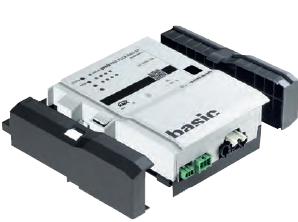 gesis® FLEX module de base KNX triphasée Le module de base KNX dans le boîtier plat en saillie pour montage décentralisé prend en charge 6 modules d'extension. Ils disposent de toutes les entrées/sorties et permettent une automatisation complète de l'espace avec seulement une adresse physique. Le niveau de commande manuelle permet d'effectuer des tests de fonctionnement sans intégration préa-lable au système. Les raccords électriques enfichables selon CEI 61535 pour capteurs et consommateurs séparent l'automatisation et l'installation.Alimentation KNX :Tension nominale : Tension système KNXCourant nominal : env. 5 mAAlimentation réseau :Tension nominale : 230/400 V CA Courant nominal : 3 x Capacité d’extension :	Modules d’extension : 6, compatibles systèmeModule d’alimentation : au choixEnveloppe pour système à appareils modulaires : au choixExtension système : avec un câble préfabriqué, max. Longueur maximale : Somme de toutes les largeurs de modules et de l’extension systèmeCommande manuelle : Touches sur le moduleIndication d’état : LEDs sur le moduleRaccordements électriques : Prises pour capteurs et consommateurs conformément à la CEI 61535, y c.alimentations réseau, raccordements KNX conformément au manuel KNXIndice de protection : IP20Enveloppe : zéro halogèneClasse d’inflammabilité : UL 94-V-2Couleur du boîtier  : Dessus gris clair, dessous noirDimensions :Longueur :  ( embouts gauche et droite compris)Largeur :  y compris le verrouillage des fichesHauteur :  sans rail DINMontage :  Montage au plafond, au sol, au mur, sur surface de montage plane ; installation fixe, en saillie, rail porteur TH35-7,5Accessoires : Capots de finition nécessaires fournisFabricant : Wieland Electric GmbHType : KNX FLEX-BASNuméro de commande : 83.020.0600.0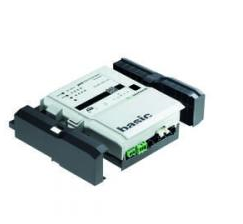 gesis® FLEX Le module d'alimentation monophaséSystem gesis® FLEX - Le module d'alimentation monophasé dans le boîtier plat en saillie pour le montage décentralisé sur rail porteur, permet une alimentation séparée du module de base à l'intérieur de la structure de système modulaire. Les charges initiales peuvent ainsi être réparties sur différents circuits de sécurité. Il peut être intégré dans le système autant de fois que souhaité. Les raccords électriques enfichables selon CEI 61535 séparent l'automatisation et l'installation.Alimentation réseau :Tension nominale : 230 V CA Courant nominal : Raccordements électriques : Alimentation réseau conformément à la CEI 61535Indice de protection : IP20Enveloppe : zéro halogèneClasse d’inflammabilité : UL 94-V-2Couleur du boîtier  : Dessus gris clair, dessous noirDimensions :Longueur :  (assemblé)Largeur :  y compris le verrouillage des fichesHauteur :  sans rail DINMontage :  Montage au plafond, au sol, au mur, sur surface de montage plane ; installation fixe, en saillie, rail porteur TH35-7,5Fabricant : Wieland Electric GmbHType : FLEX-MS SPNuméro de commande : 83.020.0611.0 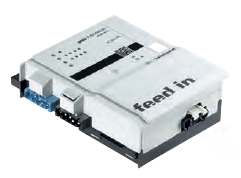 gesis® FLEX module d'alimentation triphaséLe module d'alimentation triphasé dans le boîtier plat en saillie pour le montage décentralisé sur rail porteur, permet une alimentation séparée du module de base à l'intérieur de la structure de système modulaire. Les charges initiales peuvent ainsi être réparties sur différents circuits de sécurité. Il peut être intégré dans le système autant de fois que souhaité. Les raccords électriques enfichables selon CEI 61535 séparent l'automatisation et l'installation.Alimentation réseau :Tension nominale : 230/400 V CA Courant nominal : 3 x Raccordements électriques : Alimentation réseau conformément à la CEI 61535Indice de protection : IP20Boîtier: Matière plastique, sans halogèneClasse d’inflammabilité : UL 94-V-2Couleur du boîtier  : Dessus gris clair, dessous noirDimensions :Longueur :  (assemblé)Largeur :  y compris le verrouillage des fichesHauteur :  sans rail DINMontage :  Montage au plafond, au sol, au mur, sur surface de montage plane ; installation fixe, en saillie, rail porteur TH35-7,5Fabricant : Wieland Electric GmbHType : FLEX-MSNuméro de commande : 83.020.0610.0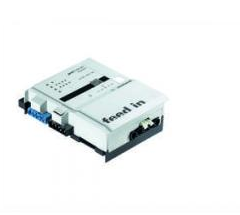 gesis® FLEX L'entrée binaire 8 postesL'entrée binaire 8 postes 12 VDC (TBTS) pour raccordement des contacts sans potentiel, dans le boîtier plat en saillie pour montage décentr. sur rail, est gérée par le module de base. L'alim. réseau et bus de cette entrée est assurée par le module monté en amont. Le bloc de param. compl. permet diff. fct d'autom. Le niveau de cde man. permet d'effectuer des tests de fonct. sans intégr. préalable au système. Les raccords élec. enfichables selon CEI 61535 séparent l'automatisation et l'installation.Alimentation KNX : depuis le module amontAlimentation réseau : depuis le module amontTension de signalisation : 12 V DC (SELV)Durée d’activation : 100 % pour toutes les entrées en même tempsLongueur max du câble : Commande manuelle : Touches sur le moduleIndication d’état : LEDs sur le moduleRaccordements électriques : Tous raccordements de capteurs conformes à la CEI 61535Indice de protection : IP20Boîtier: Matière plastique, sans halogèneClasse d’inflammabilité : UL 94-V-2Couleur du boîtier  : Dessus gris clair, dessous noirDimensions :Longueur :  (assemblé)Largeur :  y compris le verrouillage des fichesHauteur :  sans rail DINMontage :  Montage au plafond, au sol, au mur, sur surface de montage plane ; installation fixe, en saillie, rail porteur TH35-7,5Fabricant : Wieland Electric GmbHType : FLEX-8/0 (12)Numéro de commande : 83.020.0622.0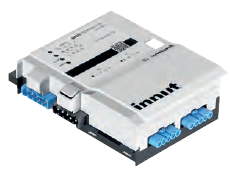 gesis® FLEX - La sortie de store 2 postes 230V.System gesis® FLEX - La sortie de store 2 postes 230 V/8 A dans le boîtier plat en saillie pour le montage décentr. Sur rail, est gérée par le module de base. L'alim. réseau et bus de cette entrée est assurée par le module monté en amont. Le bloc de paramétrage complet permet différente fonctions d'automatisation. Le niveau de cde manuelle permet d'effectuer des tests de fonctionnement sans intégration préalable au système. Les raccords électriques enfichables selon CEI 61535 séparent l'automatisation et l'installation.Remarque : la réalisation des tests de fonctionnement directement après le montage selon lesconditions du site sur les appareils est possible sans programmation.Alimentation KNX : depuis le module amontAlimentation réseau : depuis le module amontTension nominale : 230 V CACourant nominal :  (charge ohmique)Quantité : 2 sorties pour volets roulants (connecteur 4-pôles, montée/descente)Commande manuelle : Touches sur le moduleIndication d’état : LEDs sur le moduleRaccordements électriques : tous raccordements d’installations consommatrices selon la CEI 61535Indice de protection : IP20Boîtier: Matière plastique, sans halogèneClasse d’inflammabilité : UL 94-V-2Couleur du boîtier : Dessus gris clair, dessous noirDimensions :Longueur :  (assemblé)Largeur :  y compris le verrouillage des fichesHauteur :  sans rail DINMontage : Montage au plafond, au sol, au mur, sur surface de montage plane ; installation fixe, en saillie, rail porteur TH35-7,5Fabricant : Wieland Electric GmbHType : FLEX-0/2WNuméro de commande : 83.020.0624.0 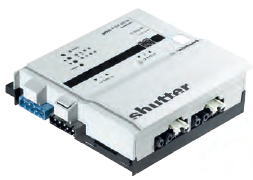 gesis® FLEX La sortie de store 2 postes 230 V/8 A avec fusible par sortiSystem gesis® FLEX - La sortie de store 2 postes 230 V/8 A avec fusible par sorti se trouvant dans le boîtier plat en saillie pour le montage décentralisé. Sur rail, est gérée par le module de base. L'alimimentations réseau et bus de cette entrée est assurée par le module monté en amont. Le bloc de paramétrage complet permet différente fonctions d'automatisation. Le niveau de cde manuelle permet d'effectuer des tests de fonctionnement sans intégration préalable au système. Les raccords électriques enfichables selon CEI 61535 séparent l'automatisation et l'installation.Remarque : la réalisation des tests de fonctionnement directement après le montage selon lesconditions du site sur les appareils est possible sans programmation.Alimentation KNX : depuis le module amontAlimentation réseau : depuis le module amontTension nominale : 230 V CAIntensité nominale :  3 A par sortie (charge ohmique)Protection : T3, 3.15 AT fusible par sorti (5x20mm)Quantité : 2 sorties pour volets roulants (connecteur 4-pôles, montée/descente)Commande manuelle : Touches sur le moduleIndication d’état : LEDs sur le moduleRaccordements électriques : tous raccordements d’installations consommatrices selon la CEI 61535Indice de protection : IP20Boîtier: Matière plastique, sans halogèneClasse d’inflammabilité : UL 94-V-2Couleur du boîtier : Dessus gris clair, dessous noirDimensions :Longueur :  (assemblé)Largeur :  y compris le verrouillage des fichesHauteur :  sans rail DINMontage : Montage au plafond, au sol, au mur, sur surface de montage plane ; installation fixe, en saillie, rail porteur TH35-7,5Fabricant : Wieland Electric GmbHType : FLEX-0/2W FNuméro de commande : 83.020.0634.0 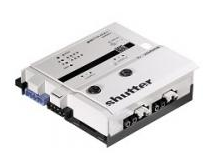 Module dimmablegesis® FLEX DALI 4 sorties de diffusion DALI-BroadcastLa sortie DALI 4 postes pour 4 canaux de diffusion à commande séparée et 16 ballasts électroniques DALI en boîtier plat en saillie pour le montage décentralisé. Sur rail, est gérée par le module de base. L'alimentations réseau et bus de cette entrée est assurée par le module monté en amont. Le bloc de paramétrage complet permet différente fonctions d'automatisation. Le niveau de cde manuelle permet d'effectuer des tests de fonctionnement sans intégration préalable au système. Remarque : la réalisation des tests de fonctionnement directement après le montage selon lesconditions du site sur les appareils est possible sans programmation.Alimentation KNX : depuis le module amontAlimentation réseau : depuis le module amontTension nominale : 230 V CANombre : 4 sorties de diffusion DALITension DALI : > 11,5 V, < 22,5 V (EN 60929)Capacité : max. 16 ballasts DALI électroniques par sortie (EN 60929) Commande manuelle : Touches sur le moduleIndication d’état : LEDs sur le moduleRaccordements électriques : tous raccordements d’installations consommatrices selon la CEI 61535Contre-fiche  (en option) : GST15/2 bleuIndice de protection: IP20Boîtier: Matière plastique, sans halogèneComportement au feu: UL 94-V-2Couleur du boîtier : gris clair, similaire à RAL 7035 / noir, similaire à RAL 9005Dimensions :Longueur :  (assemblé)Largeur :  y compris le verrouillage des fichesHauteur :  sans rail DINMontage : Montage au plafond, au sol, au mur, sur surface de montage plane ; installation fixe, en saillie, rail porteur TH35-7,5Fabricant : Wieland Electric GmbHType : FLEX-0/4DANuméro de commande : 83.020.0630.0 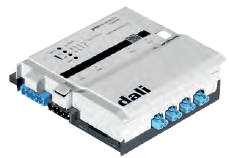 Module relaisgesis® FLEX Sortie de commutation 4 postesSystem gesis® FLEX – La sortie de relais 4 postes 230 V/16 A dans le boîtier plat en saillie pour le montage décentralisée sur rail, est gérée par le module de base. L’alimentation réseau et bus de cette entrée est assurée par le module monté en amont. Le bloc de paramétrage complet permet différents fonctions d'automatisation. Le niveau de cde manuelle permet d'effectuer des tests de fonctionnement sans intégration préalable au système. Les raccords électriques enfichables selon CEI 61535 séparent l'automatisation et l'installation. Remarque : la réalisation des tests de fonctionnement directement après le montage selon les conditions du site sur les appareils est possible sans programmation.Alimentation KNX : depuis le module amontAlimentation réseau : depuis le module amontTension nominale : 230 V CACourant nominal :  (charge ohmique)Courant d’appel : max.  (50 ms)Quantité : 4 sorties binaires Commande manuelle : Touches sur le moduleIndication d’état : LED’s sur le moduleRaccordements électriques : tous raccordements d’installations consommatrices selon la CEI 61535Indice de protection : IP20Boîtier: Matière plastique, sans halogèneClasse d’inflammabilité : UL 94-V-2Couleur du boîtier  : Dessus gris clair, dessous noirDimensions :Longueur :  (assemblé)Largeur :  y compris le verrouillage des fichesHauteur :  sans rail DINMontage :  Montage au plafond, au sol, au mur, sur surface de montage plane ; installation fixe, en saillie, rail porteur TH35-7,5Fabricant : Wieland Electric GmbHType : FLEX-0/4Numéro de commande : 83.020.0623.0 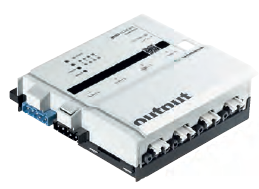 gesis® FLEX Sortie de commutation 4 postes, charge capacitiveSystem gesis® FLEX – La sortie de relais à charge C 230 V/16 A  FLEX-0/4P en boîtier plat en saillie, à monter sur rail porteur pour le montage décentralisé, est géré par le module de base. L'alimentation réseau et bus est transférée du module monté en amont vers le module suivant. Le bloc de paramètres complet permet différentes fonctions d'automatisation. Les raccords électriques enfichables selon CEI 61535 séparent l'automatisation et l'installation.Remarque: les tests de fonctionnement sont possibles directement après le montage avec lacommande sur site des appareils sans nécessiter de programmation.Alimentation KNX : depuis le module amontAlimentation réseau : depuis le module amontTension nominale : 230 V CAIntensité nominale: 16 A par conducteur extérieur L1,L2,L3 (sans charge ohmique)Puissance de commutation: 16 AX, 140 µF 16A(EN 60669-1)Charge minimale : 2.5VAQuantité : 4 sorties binaires Commande manuelle : Touches sur le moduleIndication d’état : LED’s sur le moduleRaccordements électriques : tous raccordements d’installations consommatrices selon la CEI 61535Indice de protection : IP20Boîtier: Matière plastique, sans halogèneClasse d’inflammabilité : UL 94-V-2Couleur du boîtier  : Dessus gris clair, dessous noirDimensions :Longueur :  (assemblé)Largeur :  y compris le verrouillage des fichesHauteur :  sans rail DINMontage :  Montage au plafond, au sol, au mur, sur surface de montage plane ; installation fixe, en saillie, rail porteur TH35-7,5Fabricant : Wieland Electric GmbHType : FLEX-0/4 PNuméro de commande : 83.020.0626.0 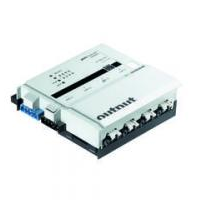 gesis® FLEX Sortie de store 2 postes, 24VDCSystem gesis® FLEX – La sortie de store 2 postes CC de 24 VCC/3 A en boîtier plat, monté sur le rail pour le montage décentralisé est géré par le module de base et utilise l'alimentation du bus du module pré-cédent. L'alimentation 24 VCC est externe. Le bloc de paramètres complet permet différentes fonctions d'automatisation. Les raccords électriques enfichables selon CEI 61535 séparent l'automatisation et l'installation. Remarque : les tests de fonctionnement sont possibles directement après le montage avec la commande sur site des appareils.Tension KNX: mis à disposition par le moduleAlimentation: mis à disposition par le moduleTension nominale: 230 V ACQuantité : 2 sorties pour volets roulants (2-pôle GST15/2 bleu)Tension nominale : 6…24  VCC (alimentation via un bloc d'alimentation externe) Intensité nominale : 3 A par canal , 6 A en tant somme de l'intensité des deux sorties Commande manuelle : Touches sur le moduleIndication d’état : LED’s sur le moduleRaccordements électriques : tous raccordements d’installations consommatrices selon la CEI 61535Indice de protection : IP20Boîtier: Matière plastique, sans halogèneClasse d’inflammabilité : UL 94-V-2Couleur du boîtier  : Dessus gris clair, dessous noirDimensions :Longueur :  (assemblé)Largeur :  y compris le verrouillage des fichesHauteur :  sans rail DINMontage :  Montage au plafond, au sol, au mur, sur surface de montage plane ; installation fixe, en saillie, rail porteur TH35-7,5Fabricant : Wieland Electric GmbHType : FLEX-0/4 DCNuméro de commande :: 83.020.0627.0 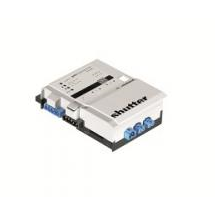 gesis® FLEX Sortie de store 2 postes 24 VCC/3 A avec fusibleSystem gesis® FLEX – La sortie de store 2 postes VCC de 24 VCC/3 A avec fusible en boîtier plat, monté sur le rail pour le montage décentralisé est géré par le module de base et utilise l'alimentation du bus du module pré-cédent. L'alimentation 24 VCC est externe. Le bloc de paramètres complet permet différentes fonctions d'automatisation. Les raccords électriques enfichables selon CEI 61535 séparent l'automatisation et l'installation. Remarque : les tests de fonctionnement sont possibles directement après le montage avec la commande sur site des appareils.Tension KNX: mis à disposition par le moduleAlimentation: mis à disposition par le moduleFusible recommandé : : 6.3 AT fusible (à retardement pour l’alimentation CC)Quantité : 2 sorties pour volets roulants (2-pôle GST15/2 bleu)Tension nominale : 6…24  VCC (alimentation via un bloc d'alimentation externe) Intensité nominale : 3 A par canal , 6 A en tant somme de l'intensité des deux sorties Commande manuelle : Touches sur le moduleIndication d’état : LED’s sur le moduleRaccordements électriques : tous raccordements d’installations consommatrices selon la CEI 61535Indice de protection : IP20Boîtier: Matière plastique, sans halogèneClasse d’inflammabilité : UL 94-V-2Couleur du boîtier  : Dessus gris clair, dessous noirDimensions :Longueur :  (assemblé)Largeur :  y compris le verrouillage des fichesHauteur :  sans rail DINMontage :  Montage au plafond, au sol, au mur, sur surface de montage plane ; installation fixe, en saillie, rail porteur TH35-7,5Fabricant : Wieland Electric GmbHType : FLEX-0/4 DCNuméro de commande : 83.020.0637.0 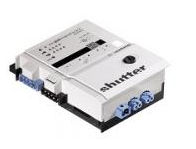 gesis® FLEX  – Le semi-conducteur à 4 sorties de commutation ACSystem gesis® FLEX – Le semi-conducteur à 4 sorties de commutation 230V500mA en boîtier plat, monté sur le rail pour le montage décentralisé est géré par le module de base et utilise l'alimentation du bus du module pré-cédent. L'alimentation 24 VCC est externe. Le bloc de paramètres complet permet différentes fonctions d'automatisation. Les raccords électriques enfichables selon CEI 61535 séparent l'automatisation et l'installation. Remarque : les tests de fonctionnement sont possibles directement après le montage avec la commande sur site des appareils.Tension KNX: mis à disposition par le moduleAlimentation: mis à disposition par le moduleTension nominale: 230 V ACCourant assigné maximum: 0.5 A (charge ohmique) par sortieModule de commutation : 4 sorties Thyristor (TRIAC)Commande manuelle : Touches sur le moduleIndication d’état : LED’s sur le moduleRaccordements électriques : tous raccordements d’installations consommatrices selon la CEI 61535Indice de protection : IP20Boîtier: Matière plastique, sans halogèneClasse d’inflammabilité : UL 94-V-2Couleur du boîtier  : Dessus gris clair, dessous noirDimensions :Longueur :  (assemblé)Largeur :  y compris le verrouillage des fichesHauteur :  sans rail DINMontage :  Montage au plafond, au sol, au mur, sur surface de montage plane ; installation fixe, en saillie, rail porteur TH35-7,5Fabricant : Wieland Electric GmbHType : FLEX-0/4 HL ACNuméro de commande : 83.020.0631.0 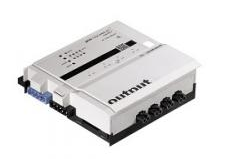 gesis® FLEX  - Le module semi-conducteur à 4 sorties de commutation AC, - Le module semi-conducteur à 4 sorties de commutation par sortiSystème gesis® FLEX - Le module semi-conducteur à 4 sorties de commutation 230V/500mA avec fusible, en boîtier plat pouvant s'adapter sur rail porteur pour un montage décentralisé, est géré par un module de base.L'alimentation principale et celle du bus sont assurées par le module amont. Le jeu de paramètres variés permet différentes fonctions d'automatisation. Les liaisons électriques connectables conformément à CEI 61535 séparent l'automatisation et l'installation.Tension KNX: mis à disposition par le moduleAlimentation: mis à disposition par le moduleTension nominale: 230 V ACCourant assigné max.: 0.5 A (charge ohmique) par sortieProtection : 0.5 AT fusible par sorti Quantité : 4 sorties semi-conducteur(TRIAC)Commande manuelle : Touches sur le moduleIndication d’état : LED’s sur le moduleRaccordements électriques : tous raccordements d’installations consommatrices selon la CEI 61535Indice de protection: IP20Boîtier: Matière plastique, sans halogèneComportement au feu: UL 94-V-2Couleur du boîtier  : gris clair, similaire à RAL 7035 / noir, similaire à RAL 9005Dimensions:Longuer: 130 mm (assemblé)Largeur: 149 mm y compris le verrouillage des fichesHauteur: 44 mmsans rail DINMontage :  Montage au plafond, au sol, au mur, sur surface de montage plane ; installation fixe, en saillie, rail porteur TH35-7,5Fabricant: Wieland Electric GmbHType: FLEX-0/4HL AC FNuméro de commande : 83.020.0632.0 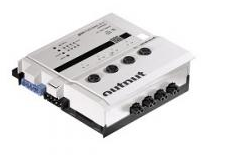 gesis® FLEX  Le module semi-conducteur à 4 sorties de commutation DCSystème gesis® FLEX - Le module semi-conducteur à 4 sorties de commutation 24V/500mA en boîtier plat pouvant s'adapter sur rail porteur pour un montage décentralisé, est géré par un module de base.  Chaque sortie est protégée électroniquement. L'alimentation principale et celle du bus sont assurées par le module amont, le 24v doit être alimenté séparément. Le jeu de paramètres variés permet différentes fonctions d'automatisation. Les liaisons électriques connectables conformément à CEI 61535 séparent l'automatisation et l'installation.Tension KNX: mis à disposition par le moduleAlimentation: mis à disposition par le moduleTension nominale: 24 V DCCourant assigné maximum: 0.5 A (charge ohmique) par sortieProtection du module: protégée électroniquement, reconnu à partir de  > 0.7 AQuantité : 4 sorties semi-conducteur(MOS FET)Commande manuelle : Touches sur le moduleIndication d’état : LED’s sur le moduleRaccordements électriques : tous raccordements d’installations consommatrices selon la CEI 61535Indice de protection: IP20Boîtier: Matière plastique, sans halogèneComportement au feu: UL 94-V-2Couleur du boîtier  : gris clair, similaire à RAL 7035 / noir, similaire à RAL 9005Dimensions:Longuer: 130 mm (assemblé)Largeur: 149 mm y compris le verrouillage des fichesHauteur: 44 mmsans rail DINMontage :  Montage au plafond, au sol, au mur, sur surface de montage plane ; installation fixe, en saillie, rail porteur TH35-7,5Fabricant: Wieland Electric GmbHType: FLEX-0/4HL DC FNuméro de commande : 83.020.0633.0 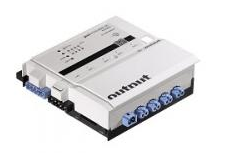 gesis® FLEX - La sortie de relais pour éclairages de secours, à 3 positionsSystème gesis® FLEX - La sortie de relais pour éclairages de secours, à 3 positions de 230 VAC/16 A destiné à une installation décentralisée, est gérée par le module de base. L'alimentation interne et du bus sont assurées par le module amont. Les sorties enfichables à 4 pôles fournissent N, PE, 230 V en série et 230 V en parallèle. Le vaste ensemble de paramètres permet différentes fonctions d'automatisation. Le niveau de commande manuelle permet des essais de fonctionnement sans système intégré antérieur. Les raccordements électriques enfichables suivant CEI 61535 permettent de séparer l'automatisation de l'installation.Tension KNX: mis à disposition par le moduleAlimentation: mis à disposition par le moduleTension nominale: 230 V ACCourant assigné maximum : 16 A (ohmse belasting)Courant d’appel : max. 200 A (50 ms)Quantité :  3sorti binair binaire uitgangen (relais bistable) en combinaison avec 230V Indication d’état : LED’s sur le moduleRaccordements électriques : tous raccordements d’installations consommatrices selon la CEI 61535Indice de protection: IP20Boîtier: Matière plastique, sans halogèneComportement au feu: UL 94-V-2Couleur du boîtier  : gris clair, similaire à RAL 7035 / noir, similaire à RAL 9005Dimensions:Longuer: 130 mm (assemblé)Largeur: 149 mm y compris le verrouillage des fichesHauteur: 44 mmsans rail DINMontage :  Montage au plafond, au sol, au mur, sur surface de montage plane ; installation fixe, en saillie, rail porteur TH35-7,5Fabricant: Wieland Electric GmbHType: FLEX-0/3ELNuméro de commande : 83.020.0636.0 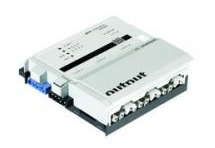 module seul, sans le module de basegesis® KNX FLEX SMI Gateway (module seul, pas besoin module de base)Système gesis® FLEX - La passerelle KNX SMI alimentée en monophasé dans un boîtier plat pouvant s'adapter sur rail porteur pour un montage décentralisé, est géré par un module de base.Il peut commander jusqu'à 8 entraînements SMI. Les sorties 5 pôles comprennent le +/- SMI et L,N,T.La totalité des paramètres permet d'obtenir plusieurs fonctions d'automatisation. Les connexions électriques, enfichables suivant la norme CEI 61535 sur bus KNX et consommateurs, séparent l'automatisation et l'installation. Tous les connecteurs de raccordement nécessaires sont inclus.Alimentation: Alimentation KNXCourant assigné maximum: ca. 5 mATension nominale : 230 V ACCourant assigné maximum: 16 AIndication d’état : LED’s sur le module Quantité : 1 afin de contrôler jusqu'à 8 moteurs SMI (5 pôles GST18 bleu / fiche 5, L, N, PE, I +, I-)Raccordements électriques : tous raccordements d’installations consommatrices selon la CEI 61535Indice de protection: IP20Boîtier: Matière plastique, sans halogèneComportement au feu: UL 94-V-2Couleur du boîtier  : gris clair, similaire à RAL 7035 / noir, similaire à RAL 9005Dimensions:Longuer: 130 mm (assemblé)Largeur: 149 mm y compris le verrouillage des fichesHauteur: 44 mmsans rail DINMontage :  Montage au plafond, au sol, au mur, sur surface de montage plane ; installation fixe, en saillie, rail porteur TH35-7,5Fabricant: Wieland Electric GmbHType: KNX FLEX-0/8SMINuméro de commande : 83.020.0635.0 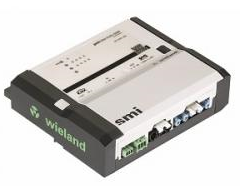 EnOcean Gatewaygesis® FLEX EnOcean Gateway 32-canauxSystème gesis® FLEX - La passerelle bidirectionnelle pour 32 canaux est un dispositif KNX, avec boîtier plat, pouvant s'adapter sur un rail DIN pour une installation décentralisée. Il est basé sur les profils d'équipement EnOcean (EEP). L'outil logiciel de mise en service est complété par une commande manuelle confortable avec affichage LCD. La passerelle supporte de plus des fonctions logiques et de commande, et comprend un répéteur radio. La connexion KNX est enfichable.Alimentation: Alimentation KNXCourant assigné maximum: ca. 12 mAEnOcean:Interface: ISM band 868,3 MHz, ASKDistance : max. 100 mdispositifs de support: EEP Version 2.1Antenne externe avec 5 mètres de câble et un support d'aimantCommande manuelle : Touches sur le module Indication d’état : LED’s sur le moduleAffichage: display pour l'intégrateur système et diagnosticsConnexion KNX conformément aux règlementationIndice de protection: IP20Boîtier: Matière plastique, sans halogèneComportement au feu: UL 94-V-2Couleur du boîtier  : gris clair, similaire à RAL 7035 / noir, similaire à RAL 9005Dimensions:Largeur: 115 mm (127 mm incl. linkse en rechtse eindkap)Largeur: 149 mm y compris le verrouillage des fichesHauteur: 44 mmsans rail DINMontage :  Montage au plafond, au sol, au mur, sur surface de montage plane ; installation fixe, en saillie, rail porteur TH35-7,5Accessoires: les embouts nécessaires sont fournis Fabricant: Wieland Electric GmbHType: FLEX-ENO32Numéro de commande : 83.020.0628.0 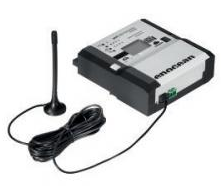 Module Ventilateurgesis® KNX FLEX controle ventilateur  (module de base)Système gesis® FLEX - Le régulateur alimenté en monophasé KNX FanCoil destiné à une installation décentralisée, est gérée par le module de base. L'alimentation interne et du bus sont assurées par le module amont. Il peut piloter une électrovanne de chauffage / refroidissement et un ventilateur à 3 vitesses ; la fonction peut être étendue à l'aide d'un module additionnel (83.020.0639.0). Le jeu de paramètres complet permet de réaliser diverses fonctions d'automatisation. Le niveau de commande manuelle permet de réaliser des tests de fonctions sans intégration préalable dans le système. Les connexions électriques enfichables selon CEI 61535 séparent la partie automatisation et l'installation.Alimentation: Alimentation KNXCourant assigné maximum: ca. 5 mATension nominale : 230 V ACCourant assigné maximum : interne zekering 5 AAlimentation: 24 V DC par l’alimentation intern(15 W)Raccordement: 2- ou 3-broches, pour le contrôle analogique ou PWM, de court-circuit et protection contre les surtensionsRaccordement du ventilateur :Tension nominale du ventilateur: 230 V ACétapes du ventilateur: (0, 1, 2, 3)Indication d’état : LED’s sur le moduleRaccordements électriques : tous raccordements d’installations consommatrices selon la CEI 61535Indice de protection: IP20Boîtier: Matière plastique, sans halogèneComportement au feu: UL 94-V-2Couleur du boîtier  : gris clair, similaire à RAL 7035 / noir, similaire à RAL 9005Dimensions:Longuer: 130 mm (assemblé)Largeur: 149 mm y compris le verrouillage des fichesHauteur: 44 mmsans rail DINMontage :  Montage au plafond, au sol, au mur, sur surface de montage plane ; installation fixe, en saillie, rail porteur TH35-7,5Fabricant: Wieland Electric GmbHType: KNX FLEX-FCNuméro de commande : 83.020.0638.0 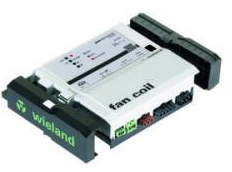 gesis® FLEX Extension ventilateurSystème gesis® FLEX - Le module d'extension FanCoil destiné à une installation décentralisée, est gérée par le module de base. L'alimentation interne et du bus sont assurées par le module amont. Il peut piloter une électrovanne de chauffage/refroidissement et un relais additionnel. Il permet de disposer d'une entrée binaire et d'une entrée pour sonde de température.  Le niveau de cde manuelle permet d'effectuer des tests de fonctionnement sans intégration préalable au système. Les connexions électriques enfichables selon CEI 61535 séparent la partie automatisation et l'installation. Alimentation du bus: par le module de base du controle ventilateurAlimentation général : : par le module de base du controle ventilateurConnection électrovanne:Alimentation: 24 V DC par l’alimentation intern(15 W)Raccordement: 2- ou 3-broches, pour le contrôle analogique ou PWM, de court-circuit et protection contre les surtensionsSorti relais:Tension nominale: 230 V ACRentrée binair:Tension nominale : 24 V DCEntrée pour capteur de température NTCRaccordements électriques : tous raccordements d’installations consommatrices selon la CEI 61535Indice de protection: IP20Boîtier: Matière plastique, sans halogèneComportement au feu: UL 94-V-2Couleur du boîtier  : gris clair, similaire à RAL 7035 / noir, similaire à RAL 9005Dimensions:Longuer: 130 mm (assemblé)Largeur: 149 mm y compris le verrouillage des fichesHauteur: 44 mmsans rail DINMontage :  Montage au plafond, au sol, au mur, sur surface de montage plane ; installation fixe, en saillie, rail porteur TH35-7,5Fabricant: Wieland Electric GmbHType: FLEX-FC EMNuméro de commande : 83.020.0639.0 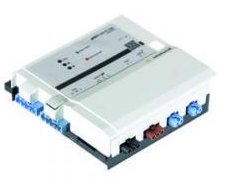 Câbles entre les module d’extensiongesis® FLEX Câbles entre les module d’extension, alimentation 0,5 mSystem gesis® FLEX Câble entre les modules d’’extension avec un maximum d’un mètre. Transmission de l’alimentation et bus. Connection avec GST15 5-pôle blanc.Longuer: 0,5 mTension nominale: 230/400 V ACCourant assigné résistance maximale: 3x16 AConnecteur de raccordement: : GST15i5 witFabricant: Wieland Electric GmbHType: GST15i5KS BS X15 V 05WSNuméro de commande : 91.257.0500.2 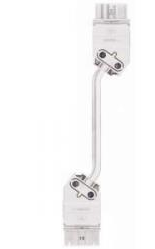 gesis® FLEX Câbles entre les module d’extension, alimentation 1 mSystem gesis® FLEX Câble entre les modules d’’extension avec un maximum d’un mètre. Transmission de l’alimentation et bus. Connection avec GST15 5-pôle blanc.Largeur: 1,0 mTension nominale: 230/400 V ACCourant assigné résistance maximale: 3x16 AConnecteur de raccordement: : GST15i5 witFabricant: Wieland Electric GmbHType: GST15i5KS BS X15 V 10WSNuméro de commande : 91.257.1000.2 gesis® FLEX Câbles entre les module d’extension , bus 0,5 mSystem gesis® FLEX Câble entre les modules d’’extension avec un maximum d’un mètre. Transmission de l’alimentation et bus. Connection avec GST15 5-pôle bleu.Largeur: 0,5 mTension nominale: 50 VCourant assigné résistance maximale: 10 AConnecteur de raccordement: : GST15i5 lichtblauwFabricant: Wieland Electric GmbHType: GST15i5KS BSX05_V 05BL02Numéro de commande : 99.400.9999.8 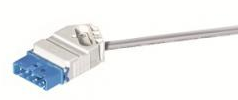 gesis® FLEX Câbles entre les module d’extension, bus 1 mSystem gesis® FLEX Câble entre les modules d’’extension avec un maximum d’un mètre. Transmission de l’alimentation et bus. Connection avec GST15 5-pôle bleu.Largeur: 1,0 mTension nominale: 50 VCourant assigné résistance maximale: 10 AConnecteur de raccordement: : GST15i5 lichtblauwFabricant: Wieland Electric GmbHType: GST15i5KS BSX05_V 10BL02Numéro de commande : 99.401.9999.8 Platine de fixationgesis® FLEX - Platine de fixation  40 cmSystème gesis® FLEX - Platine de fixation du système gesis® FLEX, (longueur 40cm) destiné à une installation décentralisée facilite l'installation sur les chemins de câble, dans les plafonds suspendus ou les faux planchers. Il accepte plusieurs modules en fonction de leur longueur et permet le raccordement de câbles. Le schéma de perçage et la fourniture des vis rendent le montage aisé..Largeur: 40 cmMontagerail: TH35x7,5Les trous de fixation: ronde, en forme de trou de serrure de forme oblongue et en forme de trou de serrureMatériel de fixation: rond-tête et vis crochet inclus pour le système de rail de montageFabricant: Wieland Electric GmbHType: MB TH35-7,5 HK  40x20 ZNuméro de commande : Z5.524.1410.0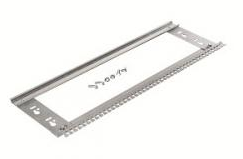 gesis® FLEX - Platine de fixation  50 cmSystème gesis® FLEX - Platine de fixation du système gesis® FLEX, (longueur 50cm) , destiné à une installation décentralisée facilite l'installation sur les chemins de câble, dans les plafonds suspendus ou les faux planchers. Il accepte plusieurs modules en fonction de leur longueur et permet le raccordement de câbles. Le schéma de perçage et la fourniture des vis rendent le montage aisé.Largeur: 50 cmMontagerail: TH35x7,5Les trous de fixation: ronde, en forme de trou de serrure de forme oblongue et en forme de trou de serrureLes trous de fixation: ronde, en forme de trou de serrure de forme oblongue et en forme de trou de serrureMatériel de fixation: rond-tête et vis crochet inclus pour le système de rail de montageFabricant: Wieland Electric GmbHType: MB TH35-7,5 HK  50x20 ZNuméro de commande : Z5.524.1510.0gesis® FLEX - Platine de fixation  60 cmSystème gesis® FLEX - Platine de fixation du système gesis® FLEX, (longueur 60cm) , destiné à une installation décentralisée facilite l'installation sur les chemins de câble, dans les plafonds suspendus ou les faux planchers. Il accepte plusieurs modules en fonction de leur longueur et permet le raccordement de câbles. Le schéma de perçage et la fourniture des vis rendent le montage aisé.Largeur: 60 cmMontagerail: TH35x7,5Les trous de fixation: ronde, en forme de trou de serrure de forme oblongue et en forme de trou de serrureLes trous de fixation: ronde, en forme de trou de serrure de forme oblongue et en forme de trou de serrureMatériel de fixation: rond-tête et vis crochet inclus pour le système de rail de montageFabricant: Wieland Electric GmbHType: MB TH35-7,5 HK  60x20 ZNuméro de commande : Z5.524.1610.0gesis® FLEX - Platine de fixation  70 cmSystème gesis® FLEX - Platine de fixation du système gesis® FLEX, (longueur 70cm) , destiné à une installation décentralisée facilite l'installation sur les chemins de câble, dans les plafonds suspendus ou les faux planchers. Il accepte plusieurs modules en fonction de leur longueur et permet le raccordement de câbles. Le schéma de perçage et la fourniture des vis rendent le montage aisé.Largeur: 70 cmMontagerail: TH35x7,5Les trous de fixation: ronde, en forme de trou de serrure de forme oblongue et en forme de trou de serrureLes trous de fixation: ronde, en forme de trou de serrure de forme oblongue et en forme de trou de serrureMatériel de fixation: rond-tête et vis crochet inclus pour le système de rail de montageFabricant: Wieland Electric GmbHType: MB TH35-7,5 HK  70x20 ZNuméro de commande : Z5.524.1710.0gesis® FLEX - Platine de fixation  80 cmSystème gesis® FLEX - Platine de fixation du système gesis® FLEX, (longueur 80cm) , destiné à une installation décentralisée facilite l'installation sur les chemins de câble, dans les plafonds suspendus ou les faux planchers. Il accepte plusieurs modules en fonction de leur longueur et permet le raccordement de câbles. Le schéma de perçage et la fourniture des vis rendent le montage aisé.Largeur: 80 cmMontagerail: TH35x7,5Les trous de fixation: ronde, en forme de trou de serrure de forme oblongue et en forme de trou de serrureLes trous de fixation: ronde, en forme de trou de serrure de forme oblongue et en forme de trou de serrureMatériel de fixation: rond-tête et vis crochet inclus pour le système de rail de montageFabricant: Wieland Electric GmbHType: MB TH35-7,5 HK  80x20 ZNuméro de commande : Z5.524.1810.0gesis® FLEX - Platine de fixation  90 cmSystème gesis® FLEX - Platine de fixation du système gesis® FLEX, (longueur 90cm) , destiné à une installation décentralisée facilite l'installation sur les chemins de câble, dans les plafonds suspendus ou les faux planchers. Il accepte plusieurs modules en fonction de leur longueur et permet le raccordement de câbles. Le schéma de perçage et la fourniture des vis rendent le montage aisé.Largeur: 90 cmMontagerail: TH35x7,5Les trous de fixation: ronde, en forme de trou de serrure de forme oblongue et en forme de trou de serrureLes trous de fixation: ronde, en forme de trou de serrure de forme oblongue et en forme de trou de serrureMatériel de fixation: rond-tête et vis crochet inclus pour le système de rail de montageFabricant: Wieland Electric GmbHType: MB TH35-7,5 HK  90x20 ZNuméro de commande : Z5.524.1910.0gesis® FLEX - Platine de fixation  100 cmSystème gesis® FLEX - Platine de fixation du système gesis® FLEX, (longueur 100cm) , destiné à une installation décentralisée facilite l'installation sur les chemins de câble, dans les plafonds suspendus ou les faux planchers. Il accepte plusieurs modules en fonction de leur longueur et permet le raccordement de câbles. Le schéma de perçage et la fourniture des vis rendent le montage aisé.Largeur: 100 cmMontagerail: TH35x7,5Les trous de fixation: ronde, en forme de trou de serrure de forme oblongue et en forme de trou de serrureLes trous de fixation: ronde, en forme de trou de serrure de forme oblongue et en forme de trou de serrureMatériel de fixation: rond-tête et vis crochet inclus pour le système de rail de montage.Fabricant: Wieland Electric GmbHType: MB TH35-7,5 HK 100x20 ZNuméro de commande : Z5.524.2010.0